Publicado en Madrid el 30/11/2023 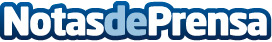 Walliance adquiere Lymo, la primera plataforma de "crowdfunding" inmobiliario francésTras su lanzamiento en España, Walliance pretende impulsar la democratización de la inversión inmobiliaria en Europa a través de la tecnologíaDatos de contacto:Sara GonzálezWalliance653125545Nota de prensa publicada en: https://www.notasdeprensa.es/walliance-adquiere-lymo-la-primera-plataforma Categorias: Internacional Nacional Inmobiliaria Finanzas Sociedad Madrid Emprendedores Innovación Tecnológica Digital Actualidad Empresarial http://www.notasdeprensa.es